МДОУ «Детский сад № 55»Конспект  итогового  занятия                        по подготовке к обучению грамотедетей (6 -7лет) группы комбинированной направленности с ТНРна тему:«Путешествие  в страну грамотной речи».                                                            Составила конспект                                                                             учитель – логопед                                                                           МДОУ «Детский сад №55»                                                                           Белова Е. А.                        г. Ярославль, 2023Цель: закрепление  навыков овладения звуко  - буквенным    анализом   и синтезом               слов разной слоговой структуры.Задачи:Развивать и совершенствовать  у  детей  навыки буквенного гнозиса, звуко – буквенного   анализа и   синтеза слов.2.  Прививать   у детей  интерес  к  чтению.3.  Продолжать учить детей пользоваться   некоторыми изученными правилами    орфографии, пунктуации:   (ЖИ, ШИ – пиши с буквой И. Границы предложения. Знаки  препинания. Ударение).4. Закрепить  умение дифференцировать  гласные и согласные звуки по     артикуляционным и акустическим признакам.5. Познакомить детей со словом АЛФАВИТ, его значением.6. Закреплять  чёткое  произношение ранее изученных звуков и  навык самоконтроля за     собственной речью.Демонстрационный и раздаточный материал к занятию:1. Рабочие листы  с заданиями на каждого ребёнка.2. Подставки с цветными  и простыми   карандашами.3. Письмо от  Пиши – Читая. 4.  Алфавит на каждого ребёнка. (Подарок по окончанию занятия)5.  Демонстрационный лист  гласных  букв  первого и второго ряда.6.  Короли  твёрдого и мягкого государства,  схема характеристики согласных звуков.7.  Дорожки для развития зрительно – моторной координации: ветер, ёжик.8. Таблица со словом лень.9.  Демонстрационный лист  «Горы»  для зрительной гимнастики   с буквой Л.10. Полубуковки.11. Схема шифра  слова (Доброта).  (ШЫФР – ШИФР).12. Коробка «кит» с заданиями для кроссворда (Дружба).13. Кроссворд  на ватмане КИТ. (ДРУЖБА).14. Замок Опечатки.15. Схема слова  АЛФАВИТ.16. Надпись: ВХОДИТЬ  ЗДЕСЬ  НЕЛЬЗЯ  СВОРАЧИВАТЬ!17. Кто   много   читает,  тот  многознает!  ХОД  ДЕЯТЕЛЬНОСТИ.1. Логопед:Ребята, посмотрите, сколько у нас гостей, поздоровайтесь с ними.Мне ответьте без ошибки:Приветствие начинается с …(улыбки).Упражнение на развитие эмпатии:Пусть наша добрая улыбка Согреет всех своим теплом.Напомнит нам, как важно в жизни Делиться счастьем и добром.2. Письмо отПиши – Читая.Ребята, я  пригласила  вас сегодня в музыкальный зал для того, чтобы мы помогли нашему старому знакомому.  Послушайте его письмо:                                         Здравствуйте,  дорогие  ребята!Злодейка – Опечатка пробралась в мою страну «Читайку»  и  заперла меня в своём  замке.  Хозяйничает,  везде наследила: поссорила,  разъединила,  поменяла местами  и заколдовала  буквы, слоги, слова и предложения. Я  знаю, что вы уже  умеете читать и  надеюсь,  что вы мне поможете  справиться с Опечаткой.    Для  этого вам нужно  преодолеть  много   испытаний.  За каждое правильно  выполненное задание,  вы  должны  получить   букву.  Из  полученных букв  вы    должны   собрать волшебное слово,  с помощью него  вы попадёте     в  замок  и освободите  меня!                                                                                    Ваш друг  Пиши - Читай.ЛОГОПЕД: Ребята,  вы  готовы  помочь,  Пиши – Читаю   победить Опечатку? Дети: Да.ЛОГОПЕД: Что нам нужно для этого сделать? Дети: Намнужно помочь освободить Пиши – Читая  иззамкаОпечатки.ЛОГОПЕД: Что нам нужно собрать из букв?Дети:  Намнужно собрать слово.ЛОГОПЕД:Кто такая Опечатка? Дети: (Это печать.)  Это  ошибка. ЛОГОПЕД: Итак,Нам нужно преодолеть  много разных трудностей и выполнить задания, чтобы исправить ошибки,  которые сделала Опечатка.  После каждого испытания  мы будем получать буквы, которые помогут нам навести порядок. В помощь Пиши – Читай передал нам умные книги.Возьмите ваши маршруты  (рабочие листы),  подпишите их своим именем:Наш путь  начинается  с замка …1)Перед нами замок. Кто в нём живёт? (гласные буквы).      Замок Гласных:         Вспомните, после каких согласных пишутся: А,О, Э, У,Ы?                                           А О  Э   У   Ы          После каких согласных: Я,Ё,Е, Ю, И                                          (Какую первую букву мы с вами научились читать?)                              Я Ё  Е  Ю  И              ( Получаем букву  А).2)Вставь гласные буквы.На карте задание №1:  Вставьте   в слова  вместо точек  гласные буквы   и мы узнаем,  что  лежит  в ранце у  ученика:  РУЧК .            КНИГ .                                                   (Получаем ещё  букву А).3)  Замок  Согласных          (с королями   синего и зелёного  цвета)  + схема  ХАРАКТЕРИСТИКИ СОГЛАСНЫХ          Мы знаем согласные.     Из слов  пропали   согласные  буквы.   Поможем их найти.Одна буква обозначает звук ВЬЮГИ:                    А другая  фырканье   ЁЖИКА: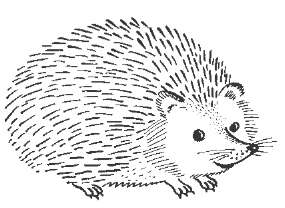             Вьюга воет, зывывает                             А под елью ёж сидит.           Громко песню напевает.                          Тихо  фыркает: «Ф- Ф –Ф».[В] – кричу, а [Ф] – шепчу                Путать звуки не  хочу!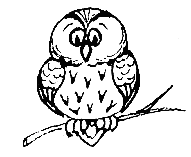 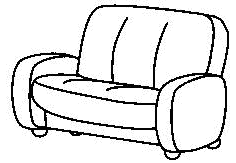 СО .А                                                                                  СО . АВставьте буквы  В,  Ф – прочитайте слова.Составьте с ними предложения:                                                        У нас новая …                                                        На суку сидит … (Получаем две буквы  Ф, В).4)  Заколдованная буква Л.ЛОГОПЕД: «Встали горы на пути. Как же нам их перейти?                       Одолела Лень – дремота  и  идти нам не охота!   Дети   предлагают, что нужно  сделать.(Потереть ушки, как «обезьянки – хохотушки»)ЛОГОПЕД:Впишите в таблицу первую букву и прочитайте новое слово.Как  нам лень преодолеть?Через горы перелезть?Нужно рифму подобратьИ превращением с дороги  лень убрать.Одолела всех нас  ЛЕНЬ.                Хочется присесть  на …                От жары и солнца спрячемся мы  в …                Трудиться  будет  нам не лень.                Дружить мы будем каждый  ДЕНЬ.(Получаем букву  Л.)  5) А сейчас мы по порядку  сделаем для глаз зарядку:     Встаньте и не поворачивая головы одними глазами поднимитесь и спуститесь с гор.6) « Составь слова из слогов».       Как только  в горы  мы поднялись,   слогов  мы много там  нашли.       По стрелкам смело ты шагай,  слова  из слогов   составляй: МА         ШИ        САЛА      ЛЫ       ЛИ   ( Найдите  слог,  где  буква  Л обозначает  мягкий  звук, обозначьте его  нужным цветом)   Напечатай любое получившееся  слово на строчке:  
___________________________________________________________________________6)  Трудное задание! Трудно!(В этом слове  первый звук  Т,  получим букву Т). Помоги починить буквы.Буквы плавают в реке, поломались только все.Нужно буковку назвать –  элементы дописать.  Обрати внимание на  цвет буквы:красного цвета – гласные, синего цвета  - согласные.Спасённую букву обведи в спасательный круг.(Получаем букву  Т.)  7)Игра «Шифр».  Первый звук в слове игра – …[И] ? ШЫФР – ШИФР.(Опечатка забралась в это слово! Найдите её!)Чтобы букву  получить  нужно  по шифру  слово нам найти:Слово:                                         Слово:(Получаем букву И.)8) Букв мы спасли достаточно  и   собрали  волшебное слово.            Можно соединить буквы и построить мостик.(Дети складывали  буквы в той последовательности, в которой получали буквы).Получилось   ААВФЛТИ.  Ничего не понятно.               Подсказку проглотил КИТ. Чудо Юдо  -  рыба  Кит   опечаленный лежит .Проглотил он много слов. Кто найти их все готов?Дети встают и достают из кита  загадки. Читают, отгадывают слово и вписывают в кроссворд:  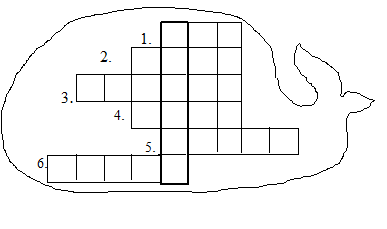 1. Тили – бом! Тили – бом!     Загорелся кошкин  … (дом).	2.Конь бежит, земля дрожит ...  (гром).3. Разноцветное коромысло над рекой  повисло. … (радуга).4. Под соснами, под ёлками   лежит мешок с иголками. … (ёжик).5. Чёрные птички на   каждой страничке.  Молчат, ожидают, кто их прочитает …    (буквы).6. Солнце  ярче светит, дует тёплый ветер. Вот и кончилась зима, к нам опять пришла     …  (весна)9.Подружи буквы в слове: А А В Ф Л Т И     ААВФЛТИ  - Буквы  в слове важно не только соединить, а ещё и  подружить!  Дружба – это когда люди  доверяют, помогают друг другу, поддерживают, выручают из беды,  дают мудрые советы.Но на друга надейся и сам не плошай! Дружба должна быть взаимной! Мы поняли, что такое дружба. Мы  поделимся ей с буквами. Опечатка очень боится  ДРУЖБЫ. Вспомните:  как дружат буквы в словах? Слова появляются, если сложить слоги.А что такое слог? Это дружба …(гласного и согласного).10)  Подружи буквы в слове: Кит подарил нам схему слова, по ней мы легко  подружим буквы ААВФЛТИ А что же такое АЛФАВИТ? Это порядок, букв,  который   их организует.Мы с вами волшебное слово нашли  и навели порядок в ЧИТАЙКЕ.( Дети   встают в круг и танцуют под песню   Артёма Колпакова «Весёлый  алфавит».  11)  Мост со словом перекинули и на остров  мы попали:ЗАМОК Опечатки  увидали, только у неё вместо замка  большой замок.  Что не так?            /           /ЗАМОК – ЗАМОК.  Нужно поставить правильно …(ударение).Только надпись на пути:  Кто готов её прочти? Как войти  в  ЗАМОК?ВХОДИТЬ  ЗДЕСЬ  НЕЛЬЗЯ  СВОРАЧИВАТЬ!Надо   здесь что – то поставить, чтобы смысл   высказывания  исправить.(Что мы знаем о предложении?)Пиши – Читай  дал нам в помощь книгу о буквах. Давайте в неё заглянем.. ! ? Если точку мы поставим, сможем  войти в замок Опечатки!  Входить  здесь. Нельзя сворачивать!             Мы нашли сундук с  сокровищами.12) Сундук открывается,  и дети достают из него слова.      Нужно договориться:  слов - 6, а нас… кому - то нужно встать в пару.      А теперь выложим слова по мере возрастания   от самого маленького по –       размеру, к самому   большому  и прочитаем  пословицу:                    Кто   много   читает,  тот  много знает!13 )Итог. Обратная связь.(Из сундука появляется демонстрационное изображение Пиши – Читая.  Он благодарит детей за помощь).  С помощью чего мы победили Опечатку?  (С помощью дружбы, знаний, доброты).  Что вам понравилось в нашем путешествии?Литература:1.Волина В.В. Весёлая грамматика. Русский язык: Фонетика и графика. – М.: Дрофа,   2001. – 80с.: ил.2.Глинка Г. А.Буду говорить, читать, писать правильно. -  СПб: Питер Пресс, 1996. –      224с. – (Серия «Мой первый учебник).3. Ковригина Т. Е., Шеремет Р. Е. Занимательное обучение чтению: комплексные   занятия, игровые задания, разрезная азбука для детей 6 -7  лет. – Волгоград: Учитель,     2009. – 268 с.4. Неусыпова Н.М.   Толковый словарик русского языка: Пособие для учащихся нач. классов/     Под ред. Т. Г. Рамзаевой. – М.: Просвещение, 1989. – 80 с.5. Смирнова Л.Н. Обучение дошкольников чтению. Занятия с детьми 5 – 7 лет:     Пособие для воспитателей и родителей. – М.: «Мозаика – Синтез», 2006. – 56 с.6. Цуканова С.П. Бетц Л.Л. Учим ребёнка говорить и читать. Конспекты занятий поразвитию фонематической стороны речи и обучению грамоте детей старшегодошкольного возраста. I – IIIпериод обучения/ С.П. Цуканова,  Л.Л.Бетц. – М.:   Издательство ГНОМ и  Д, 2007. – 112с.7. Шибаев А. Волшебный язык. М.: «Мартин», 1996. – 111с.« Путешествие в страну грамотной речи».1. Замок Гласных:                                                  А  О  Э  У   Ы    - после каких согласных пишутся эти  гласные   буквы?                                                     Раскрась кружок соответствующим  цветом.       Я  Ё   Е  Ю  И   - после каких согласных пишутся эти  гласные  буквы?                                                      Раскрась кружок соответствующим  цветом.2.  Вставь гласные буквы.Вставь   в слова  вместо точек  гласные буквы   и ты узнаешь,  что  лежит  в  портфеле .Р * ЧК *             КН * Г *3. Прочитай  и вставь соответствующие буквы:Вьюга  воет:                                                                                Ёжик  фыркает:[В] – кричу, а [Ф] – шепчу                Путать звуки не  хочу!СО  *  А                                       СО  *  АВставьте буквы  В,  Ф – прочитайте слова.  Составьте с ними предложения:У нас новая … __________ .  На суку сидит … ___________ .4.  Заколдованная буква Л.Впишите в таблицу первую букву и прочитайте новое слово.5. Горы.Горы  легко мы перейдём, из слогов  слова с буквой Л прочтём:По стрелкам смело ты шагай,  слова  из слогов   составляй: МА      ШИ      САЛА     ЛЫ       ЛИ        Напечатай любое получившееся  слово на строчке:6.    Помоги починить буквы.    Спасённую букву обведи в спасательный круг .      Буквы плавают в реке, поломались только все.       Нужно буковку назвать –  элементы дописать.  7.  Игра « Шифр». Чтобы букву И получить  нужно  по шифру  слово нам найти:Слово:8.Найди слово, которое проглотил  КИТ. Чудо Юдо  -  рыба  Кит   опечаленный лежит.Проглотил он много слов. Кто найти их все готов?1. Тили – бом! Тили – бом!     Загорелся кошкин  …	2.Конь бежит, земля дрожит. ….3. Разноцветное коромысло над рекой  повисло. ……4. Под соснами, под ёлками   лежит мешок с иголками……..5. Чёрные птички на   каждой страничке.  Молчат, ожидают, кто их прочитает  …….6. Солнце  ярче светит, дует тёплый ветер. Вот и кончилась зима, к нам опять пришла …9.Подружи буквы в слове: А А В Ф Л Т И  10. Расставь слова по размеру  по мере  возрастания  и  правильно прочитай пословицу: Кто  много  тот много читает, знает !ЛЕНЬЕНЬЕНЬЕНЬ  0 1 23                    4                     56                    789 А         О                ДБКРТЫИ М9  8  5МИР2135160ЛЕНЬЕНЬЕНЬЕНЬ0123456789АОДБКРТЫИМ2135160